Tixbee Heavy Industries Aims to Produce Cheapest Green Hydrogen26/02/2023 11:15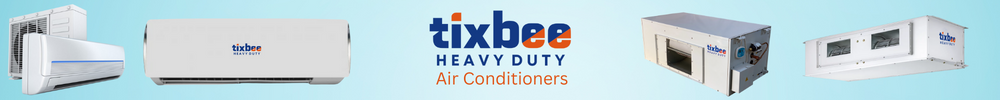 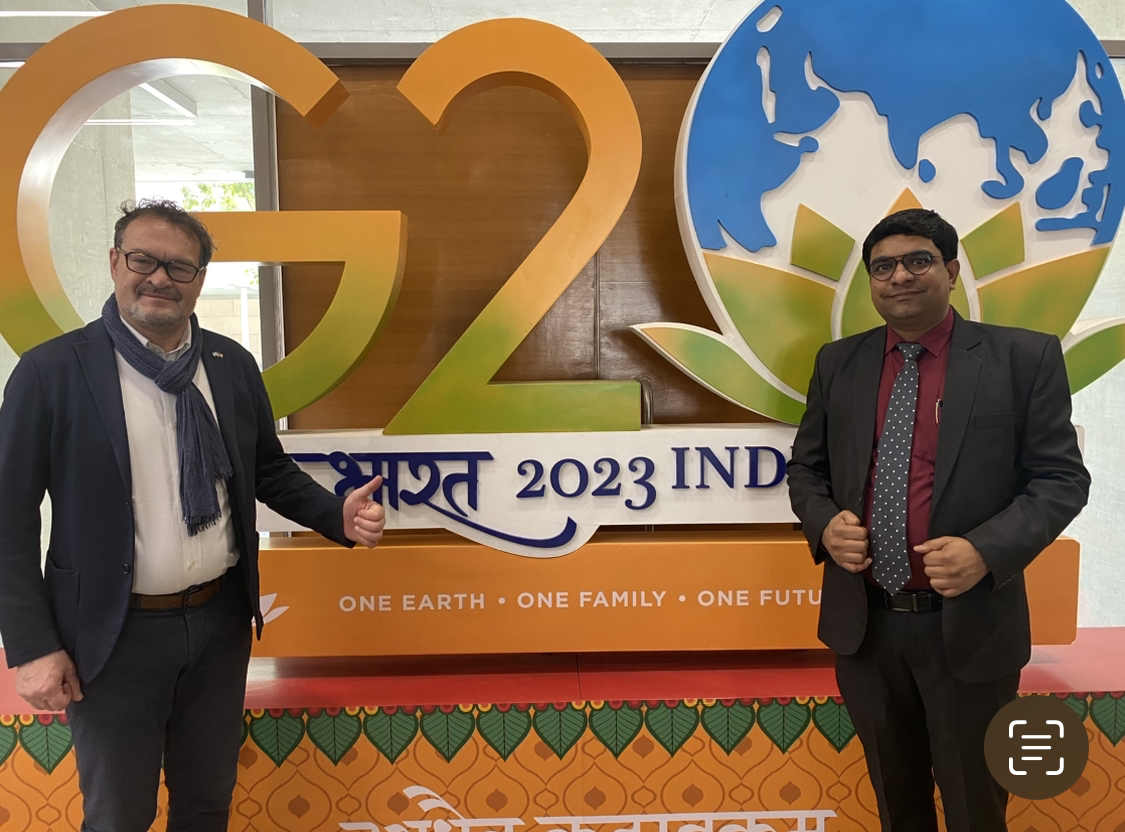 Tixbee Heavy Industries Limited is making a bold move in the green hydrogen industry, with a target to produce the cheapest green hydrogen in the near future. This goal is part of Tixbee exploring for reducing the cost of clean energy production and promoting the growth of the green hydrogen ecosystem. Received a major boost recently with a meeting between Tixbee and Quantron, a German company specializing in advanced energy& mobility technologies. Quantron, with its expertise in advanced energy technologies, is poised to play a critical role in Tixbee's efforts to produce the cheapest green hydrogen.
According to recent reports, the cost of producing green hydrogen in India currently ranges from $2.22 to $4.62 per kilogram. Tixbee aims to significantly reduce this cost through their innovative green hydrogen production methods and their use of cutting-edge indo germen technologies such as concentrating photovoltaics.
The pursuit of this aggressive target is expected to drive innovation and progress in the green hydrogen industry, and will likely have a significant impact on the development of the green hydrogen ecosystem in India. Tixbee's efforts to produce the cheapest green hydrogen will make this clean and renewable energy source even more accessible, enabling its widespread use in a variety of applications.
In conclusion, Tixbee's target to produce the cheapest green hydrogen is a bold and ambitious goal that is expected to drive innovation and progress in the green hydrogen industry. This pursuit will likely have a significant impact on the growth of the green hydrogen ecosystem and the promotion of clean and renewable energy.